I-MERKEZİN MİSYON VE VİZYONUTeleiletişim ve enformatik teknolojileri alanında disiplinlerarası araştırma ve teknoloji uygulamaları için ulusal bir platform oluşturmak,Teleiletişim ve enformatik teknolojileri konusunda ulusal ve uluslararası işbirliğini sağlamak,Teleiletişim ve enformatik teknolojileri konusunda ortak araştırma ve eğitim etkinlikleri düzenlemekII-MERKEZİN TARİHÇESİ, AMACI VE HEDEFLERİ          Ana amacı teleiletişim ve enformatik alanlarında Türkiye için nitelikli öğretim üyeleri ve doktoralı araştırmacıların yeni bir finansal destek modeli çerçevesinde yetiştirilmesi olan DPT 2007K120610, TAM: Teleiletişim ve Enformatik Alanlarında Araştırmacı ve Akademisyen Yetiştirme Merkezi" Projesi (kısaca TAM Projesi) 2007 yılı başından bu yana DPT/Kalkınma Bakanlığı tarafından desteklenmektedir.          TAM Proje doktora öğrencisi finansal destek modeli, özellikle tez aşamasında olan doktora öğrencilerinin başka bir iş yerinde çalışmadan, sözleşmeli personel mevzuatı çerçevesinde tam-zamanlı olarak doktora tez araştırmalarına yoğunlaşmalarını, araştırmaları ile ilgili konferans, sempozyum, çalıştay gibi bilimsel toplantılara katılımını ve disiplinlerarası ortak araştırma mekanı ve altyapısını kullanmalarını hedeflemektedir. TAM Projesi’nde desteklenmekte olan doktora öğrencileri ve diğer araştırmacılar için disiplinlerarası bir araştırma mekanı yaratılması amacıyla TAM Projesi çerçevesinde yeni bir araştırma mekanı (TAM Binası) inşa edilmesi de öngörülmüş ve gerçekleştirilmiştir. 2006’da DPT’na önerilen, DPT tarafından uygun bulunan ve 2007 başından bu yana yapılan çalışmalar sonucunda uygulanabilirliği gösterilen TAM Projesi finansal destek modeli Türkiye’nin öğretim üyesi ve doktoralı araştırmacı insangücü açığını kapatıp Avrupa Birliği doktoralı araştırmacı ortalamasını yakalaması açısından önemli bir katkıdır.           TAM Projesi çerçevesinde Boğaziçi Üniversitesi tarafından ortaya konulan ve DPT/Kalkınma Bakanlığı tarafından desteklenen öğretim üyesi ve doktoralı araştırmacı insangücü yetiştirme finansal destek modeli, Türkiye’deki diğer en önemli öğretim üyesi yetiştirme modeli olan ÖYP (Öğretim Üyesi Yetiştirme Programı)’ndan oldukça faklıdır ve ÖYP’ye göre daha etkin ve verimli olduğu düşünülmektedir. TAM Projesi çerçevesinde desteklenen doktora öğrencileri diğer yeni üniversitelerin araştırma görevlileri değildir, dolayısıyla ÖYP’de yaşanabilecek sorunlar TAM Projesi’nde yaşanmamaktadır. Yeni üniversiteler araştırma görevlilerini ÖYP aracılığı ile doktora yaptırmak ve yetiştirmek üzere ileri seviyede ve araştırma yetkinliğindeki üniversitelere gönderdiklerinde, ellerindeki araştırma görevlilerini ileri seviyedeki üniversitelere aktarmış olduklarından sözkonusu araştırma görevlilerini kendi üniversitelerinde kullanmaktan yoksun kalmaktadırlar. Ayrıca, TAM Proje’deki doktora öğrencisi yetiştirme maliyetinin, ÖYP’de doktora öğrencisi yetiştirme maliyetinden daha düşük olduğu tahmin edilmektedir. Bilindiği gibi, ÖYP DPT/Kalkınma Bakanlığı tarafından başlatılmış ve daha sonra YÖK’e devredilmiş bir öğretim üyesi yetiştirme programıdır.          TAM Projesi’nde halen, Boğaziçi Üniversitesi Bilgisayar Mühendisliği Bölümü'nden 19, Elektrik-Elektronik Mühendisliği Bölümü'nden 10, Moleküler Biyoloji ve Genetik Bölümü'nden 1, Biyomedikal Mühendisliği Enstitüsü'nden 1 ve Kandilli Rasathanesi ve Deprem Araştırma Enstitüsü Jeofizik Ana Bilim Dalı’ndan 3 öğretim üyesi olmak üzere toplam 34 öğretim üyesi işbirliği yapmaktadır. Bilgisayar Mühendisliği Bölümü 21 doktoralı öğretim üyesi, yaklaşık 120 doktora öğrencisi ve yaklaşık 220 yüksek lisans öğrencisi ile teleiletişim ve enformatik alanlarında Türkiye'deki en büyük ve kapsamlı lisansüstü programlarından birini yürütmekte ve TAM Projesi’nde lokomotif görevi yapmaktadır.          TAM Proje’de yer alan öğretim üyelerinin danışmanlığını yaptığı doktora öğrencisi  sayısı yaklaşık 130, TAM Proje’de yer alan bölümlerdeki doktora öğrencisi sayısı ise yaklaşık 240’dır. Dolayısıyla, Boğaziçi Üniversitesi’nin bu projede yer alan bölümleri teleiletişim ve enformatik alanında Türkiye’de önemli bir lisansüstü eğitim ve araştırma kapasitesine sahiptir.          Teleiletişim ve enformatik alanlarında doktora öğrencilerinin yetiştirileceği araştırma konuları ise, ülkemizin akademisyen ihtiyaçları göz önüne alınarak, telsiz ağlar, teleiletişim, çoklu ortam, bilgisayar donanım-işletim sistemleri, bilişim uygulamaları, tele sağlık-biyoinformatik-biyomedikal uygulamaları, uydu-heterojen sistemler ve bilgisayarlarda güvenlik olarak sekiz altgrup içinde organize edilmiş durumdadır.          TAM Proje, 2007 başından bu yana doktora öğrencilerinin desteklenmesinde ve disiplinlerarası ortak bir araştırma mekanı ve altyapısının ortaya çıkartılmasında önemli bir rol oynamıştır. TAM Proje’de süre gelen çalışmaların genişletilerek ve sanayi işbirliğinin artırılarak bir uygulama ve araştırma merkezi çerçevesinde organize edilmesi TETAM’ın en önemli amacıdır.          TETAM’ın amacı merkezin kapsama alanına giren konularda interdisipliner araştırma çalışmaları yaparak doktora öğrencisi yetistirmek, ülke ekonomisine katkıda bulunacak yüksek katma değere sahip ürünler, teknolojiler, uygulamalar geliştirmektir.III-MERKEZİN TEMEL POLİTİKA VE ÖNCELİKLERİ          TETAM’ın temel politikalarından biri teleiletişim ve enformatik konularını içeren interdisipliner araştırma çalışmalarının yürütülebileceği fiziksel ve organizasyonel bir platform oluşturmaktır. Bu araştırmalar için kullanılabilecek laboratuar, açık ve kapalı ofis alanları ve çalıştay merkezi vardır.          Bu amaçla üyelerini aktif olmaya, Avrupa Topluluğu, Kalkınma Bakanlığı, TÜBİTAK, özel sektör gibi  üniversite dışı kaynaklardan araştırma projesi almaya teşvik etmektedir. Bu yönde üniversite TTO ile işbirliği yaparak eşgüdüm ile çalışmaktadır.          Yürütülen araştırma çalışmalarının uluslararası bilime katkısı yüksek, doktora seviyesinde olması öncelikleri arasındadır.          TETAM, Boğaziçi Üniversitesi tarafından Tübitak 1000 Araştırma Stratejisi olarak belirlenen Enformatik alanında, yapılan strateji çalışmalarında aktif olarak rol almıştır. 20.03.2017 tarihinde yapılan TETAM Genel kurulunda, Strateji dökümanı taslağı görüşülüp kabul edilmiştir. Bu strateji çerçevesinde, kalıcı olarak oluşturulan, Endüstri 4.0 platformunun toplantılarına TETAM ev sahipliği yapmış ve veri bilimi alanında eğitimler düzenlemiştir.Endüstri 4.0 alanında, dış paydaşlarla ortak araştırmalar yapmak, merkezin öncelikleri arasındadır.IV-MERKEZ TARAFINDAN DÜZENLENEN BİLİMSEL TOPLANTILARToplantının Adı	: Endüstri 4.0 Danışma Kurulu ToplantısıDüzenleyen Merkez Üyesi	: Lale AkarunTarih                                            	: 26 Ekim 2017Düzenlendiği Yer	: Boğaziçi ÜniversitesiKatılımcı Sayısı	: 100Sunulan Bildiri Adedi	: -Toplantının Adı	: TÜPRAŞ Endüstri 4.0 Çalışmaları ToplantısıDüzenleyen Merkez Üyesi	: Lale AkarunTarih                                            	: 07 Eylül 2017Düzenlendiği Yer	: Boğaziçi ÜniversitesiKatılımcı Sayısı	: 5Sunulan Bildiri Adedi	: -Toplantının Adı	: NETAŞ Araştırma ÇalıştayıDüzenleyen Merkez Üyesi	: Cem Ersoy, Atay ÖzgövdeTarih                                            	: 12 Eylül 2017Düzenlendiği Yer	: Boğaziçi ÜniversitesiKatılımcı Sayısı	: 25Sunulan Bildiri Adedi	: -Toplantının Adı	: Veri Bilimi Yaz OkuluDüzenleyen Merkez Üyesi	: Ali Taylan CemgilTarih                                            	: 24-25-30 Eylül-1 Ekim 2017Düzenlendiği Yer	: Boğaziçi ÜniversitesiKatılımcı Sayısı	: 150Sunulan Bildiri Adedi	: -Toplantının Adı	: IMLEAP Programı ToplantısıDüzenleyen Merkez Üyesi	: Burak AcarTarih                                            	: 15 Kasım 2017Düzenlendiği Yer	: Boğaziçi ÜniversitesiKatılımcı Sayısı	: 4Sunulan Bildiri Adedi	: -Toplantının Adı	: Workshop on Recent Advances in Magnetic Resonance                                                              ImagingDüzenleyen Merkez Üyesi	: Esin Öztürk IşıkTarih                                            	: 20 Haziran 2017Düzenlendiği Yer	: Boğaziçi ÜniversitesiKatılımcı Sayısı	: 30Sunulan Bildiri Adedi	: 12Toplantının Adı	: OpenMaker Istanbul DSP Converge Meeting  / H2020 Proje                                                              Araştırma ÇalıştayıDüzenleyen Merkez Üyesi	: Esin Öztürk IşıkTarih                                            	: 13-14 Haziran 2017 Istanbul DSP Converge MeetingDüzenlendiği Yer	: Boğaziçi ÜniversitesiKatılımcı Sayısı	: 19Sunulan Bildiri Adedi	: 19 Sözlü SunumToplantının Adı	: Mobil Donanımlarla Hesaplama (SİU 2017 Özel Oturum)Düzenleyen Merkez Üyesi	: Atay Özgövde, Özlem Durmaz İncelTarih                                            	: 15-18 Mayıs 2017Düzenlendiği Yer	: AntalyaKatılımcı Sayısı	: 25Sunulan Bildiri Adedi	: 6Toplantının Adı	: ICPRAM: International Conference on Pattern Recognition                                                              Application and MethodsDüzenleyen Merkez Üyesi	: Tarih                                            	: 24-26 Şubat 2017Düzenlendiği Yer	: Porto, PortekizKatılımcı Sayısı	: 400Sunulan Bildiri Adedi	: Davetli Konuşma: The Next Grand Challenge in Computer Vision:                                                             From    Gesture Recognition to Sign  Language Recognition  Toplantının Adı	: Kadın ve Bilim 5Düzenleyen Merkez Üyesi	: Lale AkarunTarih                                            	: 27 Kasım 2017Düzenlendiği Yer	: DüzceKatılımcı Sayısı	: 100Sunulan Bildiri Adedi	: Davetli konuşma: Yüzler ve Ellere Bakmak
Toplantının Adı	: 4th Int. Symposium on Brain and Cognitive Science (ISBCS)Düzenleyen Merkez Üyesi	: Albert Ali SalahTarih                                            	: 30 Nisan 2017Düzenlendiği Yer	: AnkaraKatılımcı Sayısı	: 300Sunulan Bildiri Adedi	: 37Toplantının Adı	: ICECS 2017Düzenleyen Merkez Üyesi	: Emin AnarımTarih                                            	: Aralık 2017Düzenlendiği Yer	: GürcistanKatılımcı Sayısı	: 250Sunulan Bildiri Adedi	: 145Toplantının Adı	: WELMO'17 2017Düzenleyen Merkez Üyesi	: Emin AnarımTarih                                            	: Mayıs 2017Düzenlendiği Yer	: İzmirKatılımcı Sayısı	: 150Sunulan Bildiri Adedi	: 110Toplantının Adı	: B3S'17 Sempozyum-Bulut BilişimDüzenleyen Merkez Üyesi	: Emin AnarımTarih                                            	: Mayıs 2017Düzenlendiği Yer	: AntalyaKatılımcı Sayısı	: 150Sunulan Bildiri Adedi	: 65Toplantının Adı	: IEEE International Conference on Communications                                                             (ICC 2017) Workshop,  Flexible NetworksDüzenleyen Merkez Üyesi	: Cem ErsoyTarih                                            	: Mayıs 2017Düzenlendiği Yer	: Paris, FransaKatılımcı Sayısı	: 35Sunulan Bildiri Adedi	: 10Toplantının Adı	: The Seventh Joint IEEE International Conference on                                                              Development and Learning and on Epigenetic RoboticsDüzenleyen Merkez Üyesi	: Emre UğurTarih                                            	: 18-21 Eylül 2017Düzenlendiği Yer	: Lisbon, PortekizKatılımcı Sayısı	: 200Sunulan Bildiri Adedi	: 30V-MERKEZ ÜYELERİNİN KATILDIKLARI BİLİMSEL TOPLANTILARToplantının Adı		: Performance Evaluation of Single-Tier and Two-Tier                                                              Cloudlet Assisted ApplicationsKatılan Merkez Üyesi	: Cem ErsoyTarih		: Mayıs 2017Düzenlendiği Yer 		: Paris, FransaSunulan Bildirinin Adı	: “Performance Evaluation of Single-Tier and Two-Tier Cloudlet                                                              Assisted Applications”Toplantının Adı		: 2017 IEEE International Conference on Robotics and                                                              AutomationKatılan Merkez Üyesi	: Emre UğurTarih		: 29 Mayıs-03 Haziran 2017Düzenlendiği Yer 		: SingapurSunulan Bildirinin Adı	: “Towards Generalizable Associative Skill Memories”Toplantının Adı		: CVPRKatılan Merkez Üyesi	: Albert Ali SalahTarih		: 22-25 Temmuz 2017Düzenlendiği Yer 		: HonoluluSunulan Bildirinin Adı	: “Multi-modal Score Fusion and Decision Trees for Explainable                                                             Automatic   Job Candidate Screening from Video CVs”Toplantının Adı		: EUSIPCO 2017Katılan Merkez Üyesi	: Emin AnarımTarih				: Eylül 2017Düzenlendiği Yer 		: Kos, Yunanistan,Sunulan Bildirinin Adı	: E. Davarcı, B.Soysal, İ. Ergüler, E. Anarim, “Age Group   Detection Using Smartphone MotionSensors” EUSIPCO 2017 ,   Ramin Fadaei Fouladi, Cemil Eren Kayatas, and E. Anarim,   "Statistical Measures: Promising Features for Time Series   Based DdoS Attack Detection " IWCIM 2017 as a satellite  workshop to EUSIPCO 2017 on September 2, 2017.Volkan   Senyuva, G.Kurt, and E. Anarim, “ Compressed Sensing   Technique for Synchronization and Channel Estimation in   OFDMA Uplink Transmissions” EUSIPCO 2017 , 2017.Toplantının Adı		: Micro Energy 2017Katılan Merkez Üyesi	: İlke ErcanTarih		: 03-07 Temmuz 2017Düzenlendiği Yer 		: Gubbio, ItalyaSunulan Bildirinin Adı	: “Energy Effıciency Limits in Brownıan Circuıts”Toplantının Adı		: SMACD 2017, The 14th International Conference on                                                              Synthesis, Modeling, Analysis and Sim- ulation Methods and                                                              Applications to Circuit DesignKatılan Merkez Üyesi	: İlke ErcanTarih		: 03-07 Temmuz 2017Düzenlendiği Yer 		: Giardini Naxos, Sicily, ItalyaSunulan Bildirinin Adı	: “Synthesis and Fundamental Energy Analysis of Fault-Tolerant                                                               Cmos Circuits”Toplantının Adı		: IEEE International Workshop on Secure and Resource-                                                             Efficient Edge Computing (SecureEdge) 2017Katılan Merkez Üyesi	: Gürkan GürTarih		: 21-23 Ağustos 2017Düzenlendiği Yer 		: Helsinki, FinlandSunulan Bildirinin Adı	: “Software-Defined Edge Defense Against IoT-Based DDoS”Toplantının Adı		: 10th ACM International Systems and Storage Conference                                                              (ACMSYSTOR2017)Katılan Merkez Üyesi	: Gürkan GürTarih		: 22-24 Mayıs 2017Düzenlendiği Yer 		: Haifa,  IsraelSunulan Bildirinin Adı	: “QoS Differentiation in an Advanced Object Store”Toplantının Adı		: 13th Asian Internet Engineering Conference (AINTEC) 2017Katılan Merkez Üyesi	: Gürkan GürTarih		: 20-22 Kasım 2017Düzenlendiği Yer 		: Bangkok, ThailandSunulan Bildirinin Adı	:“Traffic Estimation via Kalman Filtering under Partial                                                               Information in Software-Defined Networks”Toplantının Adı		: SMACD 2017Katılan Merkez Üyesi	: Günhan DündarTarih		: 12-15 Haziran 2017Düzenlendiği Yer 		: Taormina, İtalyaSunulan Bildirinin Adı	: “Inversion Coefficient Optimization Assisted Analog Circuit                                                             Sizing Tool”Toplantının Adı		: YAEM 2017, 37. Yöneylem Araştırması ve Endüstri                                                              Mühendisliği Ulusal  KongresiKatılan Merkez Üyesi	: İ.Kuban AltınelTarih		: 05-07 Temmuz 2017Düzenlendiği Yer 		: Yıldız Teknik Üniversitesi, İstanbulSunulan Bildirinin Adı	: 1-Genel Çizgelerde Çatışma Kısıtlı En Büyük Ağırlıklı Tam Eşleme                                                               Problemi İçin Kesin Çözüm Yöntemleri.                                                             2-Hacimsel Yoğunluk Ayarlı Ark Sağaltımı (VMAT) Planlama                                                              Probleminin Çözümü İçin Bir Dal –Eder Algoritması.                                                             3- Influecen mazimization Wirh Interdiction In Social Networks.
Toplantının Adı		: IEEE, IEEM 2017, International Conference on Indusrial                                                              Engineering and Engineering ManagementKatılan Merkez Üyesi	: İ. Kuban AltınelTarih		: 10-13 Aralık 2017Düzenlendiği Yer 		: SingaporeSunulan Bildirinin Adı	:“Iterated Exact and Heuristic Search Algorithms For The                                                                Minimum Cost Bipartite Perfect Matching Problem With Conflcit                                                              Constraints”Toplantının Adı		: INFORMS Healthcare 2017Katılan Merkez Üyesi	: İ. Kuban AltınelTarih		: 26-28 Temmuz 2017Düzenlendiği Yer 		: RotherdamSunulan Bildirinin Adı	: “Optimal Treatment Plans for Volumetric Modulated Arc Therapy                                                              (VMAT) Using Branch-and-Price”Toplantının Adı		: ICC 2017 (FlexNets Workshop)Katılan Merkez Üyesi	: Atay ÖzgövdeTarih		: 21-25 Mayıs 2017Düzenlendiği Yer 		: ParisSunulan Bildirinin Adı	:“Performance Evaluation of Single-Tier and Two-Tier Cloudlet                                                              Assisted Applications”Toplantının Adı		: FMEC 2017Katılan Merkez Üyesi	: Atay ÖzgövdeTarih		: 08-11 Mayıs 2017Düzenlendiği Yer 		: ValenciaSunulan Bildirinin Adı	:“EdgeCloudSim: An Environment for Performance Evaluation of                                                              Edge Computing Systems”
Toplantının Adı		: 40th International Conference on Telecommunications and                                                              Signal ProcessingKatılan Merkez Üyesi	: Ali Emre PusaneTarih		: Temmuz 2017Düzenlendiği Yer 		: Barselona, İspanyaSunulan Bildirinin Adı	: “On The Performance of The Modulation Methods in Time-                                                              Varying  Molecular Communication Channels”Toplantının Adı		: RoboCup 2017 SymposiumKatılan Merkez Üyesi	: H. Levent AkınTarih		: 31 Temmuz 2017Düzenlendiği Yer 		: Nagoya, JaponyaSunulan Bildirinin Adı	: -Toplantının Adı		: International Society in Magnetic Resonance in Medicine                                                              25th Annual MeetingKatılan Merkez Üyesi	: Esin Öztürk IşıkTarih		: 22-27 Nisan 2017Düzenlendiği Yer 		: Honolulu, HI, USASunulan Bildirinin Adı	: Öztürk-Işık, E., Cengiz S, Ozduman K, Ozcan A, Yakicier C, Pamir MN, Dincer A. “Prediction of           IDH-Mutation Status of Diffuse-Gliomas Based on Short- Echo Time Magnetic Resonance           Spectroscopy at 3T”, International Society of Magnetic Resonance in Medicine Annual           Conference, Honolulu, HI, USA, 22-27 April 2017. (e-poster)Hatay, G.H., Yıldırım, M., Öztürk-Işık, E., “Optimization of Regularization Parameters of           Compressed Sensing Reconstruction for Fast Phosphorus MR Spectroscopic Imaging of           Human Brain”, International Society of Magnetic Resonance in Medicine Annual           Conference, Honolulu, HI, USA, 22-27 April 2017. (e-poster)Ulug, A.M., Öztürk-Işık, E., Kıçık, A., Erdoğdu, E., Cengiz, S., Arslan, D.B., Bayram, A., Ulasoglu-          Yıldız, C., Kurt, E., Tüfekçioğlu, Z., Bilgiç, B., Hanagasi, H., Demiralp, T., Gurvit, H.. “Diffusion           Discriminant For Mild Cognitive İmpairment in Parkinson’s Disease”, International Society           of Magnetic Resonance in Medicine Annual Conference, Honolulu, HI, USA, 2017. (poster)Arslan, D.B., Kıçık, A, Cengiz S, Erdogdu E, Buker S, Tufekcioglu Z, Ulug AM, Bilgic B, Gurvit H,           Demiralp T, Tuzun E, Hanagasi H, Öztürk-Işık, E., “Cerebral Perfusion Correlates of MAPT           and COMT Genotypes for Mild Cognitive Impairment in Parkinson’s Disease at 3T”,           International Society of Magnetic Resonance in Medicine Annual Conference, Honolulu, HI,           USA, 22-27 April 2017. (poster)Cengiz S, Kicik A, Erdogdu E, Arslan DB, Buker S, Tufekcioglu Z, Ulug AM, Bilgic B, Gurvit H,           Demiralp T, Tuzun E, Hanagasi H, Öztürk-Işık, E., “Comparison of MR Spectroscopic İmaging           Findings Between Different MAPT and COMT Genotypes of Cognitively Normal or Mild             Cognitively İmpaired Parkinson’s Disease Patients at 3T”, International Society of Magnetic           Resonance in Medicine Annual Conference, Honolulu, HI, USA, 22-27 April 2017. (poster)Toplantının Adı		: Medical Image Understanding and Analysis 2017Katılan Merkez Üyesi	: Esin Öztürk IşıkTarih		: 11-13 Temmuz 2017Düzenlendiği Yer 		: Edinburgh, İngiltereSunulan Bildirinin Adı	: Cengi,z S., Valdes-Hernandez, M., Öztürk-Işık, E., “Super                                                              Resolution Convolutional Neural Networks for Increasing Spatial                                                              Resolution of 1H Magnetic Resonance Spectroscopic Imaging”.,                                                              Medical Image Understanding and Analysis 2107. 11-13 July                                                                2017, Edinburgh, UK. (oral presentation)Toplantının Adı		: European Society of Magnetic Resonance in Medicine and                                                              Biology 2017 Annual MeetingKatılan Merkez Üyesi	: Esin Öztürk IşıkTarih		: 19-21 Ekim 2017Düzenlendiği Yer 		: Barselona, İspanyaSunulan Bildirinin Adı	: Öztürk-Işık, E., Cengiz S, Arslan D.B., Kicik A., Erdogdu E., Tufekcioglu Z., Bilgic B., Hanagasi H., Ulug A.M., Demiralp T., Gurvit H.. „Machine Learning for Classification of Mild Cognitive Impairment in Parkinson’s Disease Based on Multiparametric MRI at 3T“, ESMRMB, Barcelona, Spain, 19-21 October 2017. (e-poster)Hatay GH, Öztürk-Işık, E.,. “Optimization of Echo Times for TE-Averaged PRESS Spectral Editing Technique Using Monte Carlo Simulations“, ESMRMB, Barcelona, Spain, 19-21 October 2017. (poster)Arslan DB, Hatay GH, Cebeci H, Hakyemez B, Öztürk-Işık, E., “Cerebral Perfusion Measurement of Brain Tumors Using Arterial Spin Labeling MRI Accelerated by Compressed Sensing“, ESMRMB, Barcelona, Spain, 19-21 October 2017. (poster)Toplantının Adı		: Organization for Human Brain Mapping (OHBM) 2017                                                              Annual MeetingKatılan Merkez Üyesi	: Esin Öztürk IşıkTarih		: 25-29 Haziran 2017Düzenlendiği Yer 		: Vancouver, KanadaSunulan Bildirinin Adı	: Arslan, D.B., Cengiz S, Kıçık A, Erdogdu E, Buker S, Tufekcioglu Z, Ulug AM, Bilgic B, Hanagasi H, Gurvit H, Demiralp T, Öztürk-Işık, E., “Association of Arterial Spin Labeling MRI with Neurophysiological Test Scores in Parkinson’s Disease“.,Organization for Human Brain Mapping (OHBM), Vancouver, Canada, 2017. (poster)Cengiz, S., Arslan DB, Kıçık A, Erdogdu E, Buker S, Tufekcioglu Z, Ulug AM, Bilgic B, Hanagasi H. Gurvit H, Demiralp T, Öztürk-Işık, E., “Correlation of MRSI Based Biomarkers And Neuropsychological Test Scores in Parkinson’s Disease at 3T“, Organization for Human Brain Mapping (OHBM), Vancouver, Canada,   2017. (poster)Cengiz, S., Arslan DB, Kicik A, Erdogdu E, Buker S, Tufekcioglu Z, Ulug AM, Bilgic B, Hanagasi H. Gurvit H, Demiralp T, Öztürk-Işık, E., “Correlation of Cerebral Perfusion and Metabolic Biomarker in Parkinson’s Disease With Mild Cognitive Impairment Using ASL-MRI and 1H-MRSI at 3T. Organization for Human               Brain Mapping (OHBM), Vancouver, Canada, 25-29 June 2017. (poster)Erdoğdu, E., Kıçık A, Buker S, Tufekcioglu Z, Arslan DB, Cengiz S, Ozturk-Isik E, Bilgic B, Hanagasi H, Ulug AM, Eroglu CB, Demiralp T, Gurvit H. Functional connectivity changes at different stages of cognitive decline in Parkinson’s disease. Organization for Human Brain Mapping (OHBM), Vancouver, Canada, 25-29 June 2017. (poster)Toplantının Adı		: OHBM-Turkey Turkish Human Brain Mapping Meeting 2017Katılan Merkez Üyesi	: Esin Öztürk IşıkTarih		: 22 Kasım 2017Düzenlendiği Yer 		: İstanbulSunulan Bildirinin Adı	: Öztürk-Işık, E., “Multiparametric MR imaging of Mild Cognitive Impairment in Parkinson’s disease”., OHBM-Turkey Turkish Human Brain Mapping Meeting 2017, 22 Kasım 2017, Istanbul, Turkey. (davetli konuşma)Toplantının Adı		: IMLEAP (Innovation Management & Leadership Certification                                                              ProgrammeKatılan Merkez Üyesi	: Suzan ÜsküdarlıTarih		: Birçok ayrı güne yayılmıştırDüzenlendiği Yer 		: Boğaziçi Üniversitesi, İstanbulSunulan Bildirinin Adı	: ÇalıştayAyrıca:
IMLEAP (Innovation Management & Leadership Certification Programme (IMLEAP)) 2017 nin bir kaç farklı gününde gerçekleşti. Siemens ve Boğaziçi Üniversite’sinin ortak programıdır. Sağlık sektöründe geleceğin sağlık servislerini ele almaktadır. Bu kapsamda 2 gruba mentörlük içeren çalışmaların ve toplantıların dahil olduğu bir çalışmadır. EE den Burak Acar’ın organize ettiği bir toplantıdır.
Toplantının Adı		: 25th Conference on Intelligent Systems for Molecular Biology                                                              (ISMB) and the 16th European Conference on Computational                                                              Biology ISMB/ECCB 2017Katılan Merkez Üyesi	: Arzucan ÖzgürTarih		: 21-25 Temmuz 2017Düzenlendiği Yer 		: Prag, Çek CumhuriyetiSunulan Bildirinin Adı	: BIOSSES: A Semantic Sentence Similarity Estimation System                                                              Forthe Biomedical Domain                                                              Poster: A Novel Methodology on Distributed Representations                                                              of Proteins Using Their İnteracting Ligands: A Case- Study on                                                              Sphingolipid Metabolic Pathway
Toplantının Adı		: Sağlık Bilimleri Akademik Yazı Eğitimi ToplantısıKatılan Merkez Üyesi	: Arzucan ÖzgürTarih		: 24-26 Şubat 2017Düzenlendiği Yer 		: İstanbulSunulan Bildirinin Adı	: Davetli Konuşma: Standart Ve Advanced Google’da Tarama Ve                                                             Uygulama VI-MERKEZ TARAFINDAN DÜZENLENEN EĞİTİM PROGRAMLARIVII-MERKEZ TARAFINDAN SUNULAN DANIŞMANLIK HİZMETLERİVIII-MERKEZ ÜYELERİNİN ALDIKLARI HİZMET, BİLİM-SANAT, TEŞVİK ÖDÜLLERİIX-MERKEZDE SÜRDÜRÜLEN PROJELER VE RAPOR DÖNEMİNDE TAMAMLANAN PROJELERProje Adı			: Temal Kameralarda Uykuda Vücut Pozu Bulunması ve                                                              Aktivite AnaliziYürütücüsü			: Lale AkarunDestekleyen Kuruluşlar	: BAPBaşlangıç Yılı	: 2016Durumu	: Devam EdiyorProje Adı			: Boğaziçi Üniversitesi Enfomatik Alanında Ar-Ge Strateji                                                              Belgesi Hazırlanması ProjesiYürütücüsü			: Lale Akarun, Günhan DündarDestekleyen Kuruluşlar	: TÜBİTAKBaşlangıç Yılı	: 2016Durumu	: TamamlandıProje Adı			: Protokol Dilbilgisi Tabanlı Durum Kontrollü Akıllı                                                              Bulanıklaştırma Metodu ile Otomatik Voıp Zafiyet TespitiYürütücüsü			: Emin Anarım/Netaş A.Ş.Destekleyen Kuruluşlar	: TÜBİTAKBaşlangıç Yılı	: 2014Durumu	: TamamlandıProje Adı			: Brown Devrelerinin Temel Enerji Limitleri: Yöntem ve                                                              UygulamalarYürütücüsü			: İlke ErcanDestekleyen Kuruluşlar	: TÜBİTAKBaşlangıç Yılı	: 2017Durumu	: Devam EdiyorProje Adı			: AffecTech: Personal Technologies for Affective HealthYürütücüsü			: Cem ErsoyDestekleyen Kuruluşlar	: EU-H2020Başlangıç Yılı	: 2017Durumu	: Devam EdiyorProje Adı			: AAPELE: Algorithms, Architectures and Platforms for                                                             Enhanced Living EnvironmentsYürütücüsü			: Cem ErsoyDestekleyen Kuruluşlar	: EU-COSTBaşlangıç Yılı	: 2014Durumu	: TamamlandıProje Adı			: TAM Yürütücüsü			: Cem ErsoyDestekleyen Kuruluşlar	: Kalkınma BakanlığıBaşlangıç Yılı	: 2007Durumu	: Devam EdiyorProje Adı			: Distributed Data Processing and Applications for Mobile                                                              Edge Computing Yürütücüsü			: Cem ErsoyDestekleyen Kuruluşlar	: NETAŞBaşlangıç Yılı	: 2007Durumu	: Devam EdiyorProje Adı			: Service Management in the Multi-tier Computational                                                              ArchitectureYürütücüsü			: Cem ErsoyDestekleyen Kuruluşlar	: BAPBaşlangıç Yılı	: 2017Durumu	: Devam EdiyorProje Adı			: Blokzincir Tabanlı Nesnelerin Interneti Altyapısına Düşük                                                              Enerji Sınıfı Cihazların EntegrasyonuYürütücüsü			: Arda YurdakulDestekleyen Kuruluşlar	: BAPBaşlangıç Yılı	: 2017Durumu	: Devam EdiyorProje Adı			: Çok Amaçlı Özert Servis Robot Platformu GeliştirilmesiYürütücüsü			: H. Levent AkınDestekleyen Kuruluşlar	: BAPBaşlangıç Yılı	: 2017Durumu	: Devam EdiyorProje Adı			: Parkinson Hastalığı Hafif Kognitif Bozukluğu için                                                              Multimodal Manyetik Rezonans Görüntüleme Temelli                                                              Biyoişaretleyicileri BelirlenmesiYürütücüsü			: Esin Öztürk IşıkDestekleyen Kuruluşlar	: TÜBİTAKBaşlangıç Yılı	: 2015Durumu	: Devam EdiyorProje Adı			: Kronik Karaciğer Yetmezliğinde Manyetik Rezonans                                                              Spektroskopik Düzenleme Yöntemleri ile İnsan Beyin                                                              Dokusu Metabolizmasının in-vivo İncelenmesiYürütücüsü			: Esin Öztürk IşıkDestekleyen Kuruluşlar	: BAPBaşlangıç Yılı	: 2015Durumu	: Devam EdiyorProje Adı			: Feasibility Study Of Obtaining High-Resolution Spectroscopy                                                              Images Using Data Fusion TechniquesYürütücüsü			: Esin Öztürk IşıkDestekleyen Kuruluşlar	: Royal Society Newton Mobility GrantBaşlangıç Yılı	: 2016Durumu	: TamamlandıProje Adı			: Glial Beyin Tümörlerinin Genetik, Metabolik ve                                                              Histopatolojik Özelliklerini Manyetik Rezonans                                                              Görüntüleme ile Non-invaziv Olarak Gösterebilecek Tanısal                                                              Ürün GeliştirilmesiYürütücüsü			: Esin Öztürk IşıkDestekleyen Kuruluşlar	: TÜBİTAKBaşlangıç Yılı	: 2017Durumu	: Devam EdiyorProje Adı			: Manyetik Rezonans Görüntüleme Sistemleri İçin 1H                                                              Bilateral, Esnek Meme Bobini TasarımıYürütücüsü			: Esin Öztürk IşıkDestekleyen Kuruluşlar	: TÜBİTAKBaşlangıç Yılı	: 2017Durumu	: Devam EdiyorProje Adı			: Openmaker: Harnessing The Power of Digital Social                                                              Platforms to Shake Up Makers and Entrepreneurs Towards                                                              A European Open Manufacturing EcosystemsYürütücüsü			: Ali Taylan Cemgil, Suzan ÜskudarlıDestekleyen Kuruluşlar	: H2020Başlangıç Yılı			: 2016Durumu	: Devam EdiyorProje Adı				: Semantic Keyword-Based Search On Structured Data                                                              SourcesYürütücüsü			: Suzan ÜskudarlıDestekleyen Kuruluşlar	: Avrupa BirliğiBaşlangıç Yılı			: -Durumu	: TamamlandıProje Adı				: Sosyal Medya Metinlerinde Varlık İsimlerinin                                                              Tanınması ve Hashtag Ayrıştırılması Yürütücüsü				: Arzucan ÖzgürDestekleyen Kuruluşlar	: BAPBaşlangıç Yılı			: 2015Durumu	: TamamlandıX-MERKEZ AĞIRLIKLI, MERKEZİN KATKISIYLA YAPILAN ÇALIŞMALARA DAYANDIRILARAK YAYINLANAN BİLİMSEL YAYINLARMakaleKaya, H., Salah, A.A., Karpov, A., Frolova, O., Grigorev, A., Lyakso, E., "Emotion, Age, and Gender           Classification in Children's Speech by Humans and Machines", Computer Speech &           Language, vol.46, pp.268-283, 2017. (SCIE).Kaya, H., Gürpınar, F., Salah, A.A., "Video Based Emotion Recognition in the Wild using Deep            Transfer Learning and Score Fusion", Image and Vision Computing, vol.65, pp.66-75, 2017           (SCI).Balcı, K., Salah, A.A., "Automatic Classification of Player Complaints in Social Games", IEEE           Transactions on Computational Intelligence and AI in Games, vol.9, no.1, pp.103-108, 2017           (SCIE).Görer, B., Salah, A.A.,  Akın, H.L., “An Autonomous Robotic Exercise Tutor for Elderly People”,           Autonomous Robots, 41(3), 657-678, DOI: 10.1007/s10514-016-9598-5, 2017 (SCI).Yolum, P., Huhns, M.N., “Agents for Social Media”, IEEE Internet Computing 21(6): 5-7 (2017)Kökciyan, N., Yağlıkçı, N., Yolum, P., “An Argumentation Approach for Resolving Privacy           Disputes in Online Social Networks. ACM Trans”, Internet Techn. 17(3): 27:1-27:22 (2017)Usluer, S., Kayserili, M.A., Gundogdu Eken, A., Uluc Yis,Costin Leu, Janine Altmuller , Holger           Thiele, Peter Nurnberg ,Thomas Sander, S. Hande Caglayan (2017) Association of a           Synonymous SCN1B Variant Affecting Splicing Efficiency with Benign Familial Infantile           Epilepsy (BFIE), Eur J Ped Neuro, 21:773-82.Akçakaya, N.H., Yalçın Çapan, Ö., Schulz, H., Sander, T., Çağlayan, S.H., Yapıcı, Z.,  (2017) De Novo           8p23.1 Deletion in A Patient With Absence Epilepsy, Epileptic Disorders, 19(2):217-21.Santiago-Sim, T., Lindsay C. Burrage, Frederic Ebstein, Mari J. Tokita, Marcus Miller,Weimin Bi,           Alicia A. Braxton, Jill A. Rosenfeld, Maher Shahrour, Andrea Lehmann,Benjamin Cogne´,           Sebastien Ku¨ry, Thomas Besnard, Bertrand Isidor, Stephane Be´zieau,Isabelle Hazart,           Honey Nagakura, LaDonna L. Immken, Rebecca O. Littlejohn, Elizabeth Roeder,           EuroEPINOMICS RES Consortium Autosomal Recessive working group, S. Hande Caglayan,           Bulent Kara, Katia Hardies, Sarah Weckhuysen, Patrick May,Johannes R. Lemke,Orly           Elpeleg, Bassam Abu-Libdeh, Kiely N. James, Jennifer L. Silhavy, Mahmoud Y. Issa,Maha S.           Zaki, Joseph G. Gleeson, John R. Seavitt, Mary E. Dickinson, M. Cecilia Ljungberg,Sara Wells,           Sara J. Johnson,Lydia Teboul, Christine M. Eng, Yaping Yang,Peter-Michael Kloetzel, Jason D.           Heaney, Magdalena A. Walkiewicz (2017) Biallelic Variants in OTUD6B Cause an           Intellectual Disability Syndrome Associated with Seizures and Dysmorphic Features, AJHG           100:1-13.Masnada, S., Ulrike B. S. Hedrich, Elena Gardella, Julian Schubert, Charu Kaiwar, Eric W. Klee,           Brendan C. Lanpher, Ralitza H. Gavrilova, Matthis Synofzik, Thomas Bast, Kathleen Gorman,            Mary D. King, Nicholas M. Allen, Judith Conroy, Bruria Ben Zeev, Michal Tzadok,Christian           Korff, Fanny Dubois, Keri Ramsey,Vinodh Narayanan,Jose M. Serratosa, Beatriz G. Giraldez,           Ingo Helbig, Eric Marsh, Margaret O’Brien, Christina A. Bergqvist, Adrian Binelli, Brenda           Porter, Eduardo Zaeyen, Dafne D. Horovitz,  Markus Wolff, Dragan Marjanovic, Hande S.           Çağlayan, Mutluay Arslan, Sergio D. J. Pena, Sanjay M. Sisodiya, Simona Balestrini, Steffen           Syrbe, Pierangelo Veggiotti, Johannes R. Lemke, Rikke S. Møller, Holger Lerche and Guido           Rubboli (2017) Clinical Spectrum and Genotype–Phenotype Associations of KCNA2-Related           Encephalopathies, Brain; doi:10.1093/brain/awx/84.Berber, E., Özbil, M., Brown, C., Başlar, Z., Çağlayan, S.H., Lillicap, D., (2017) Functional           Characterization of the type 1 von Willebrand Disease Candidate VWF Gene Variants:           pM771I, p.L881R and p.P1413L, Blood Transfusion, 15:548-56.CGF de Kovel, S Syrbe, Çağlayan, S., BPC Koeleman (2017) Neurodevelopmental Disorders           Caused By De Novo Variants in KCNB1 Genotypes and Phenotypes, JAMA Neurol,          74:1228-36.Marini, C., “EuroEPINOMICS Consortium AR Working Group (H., Çağlayan), R Guerrini (2017)           Recessive Mutations İn SLC35A3 Cause Early Onset Epileptic Encephalopathy With Skeletal           Defects”, Am J Med Genet,173:1119-23.Ermiş, O., Bahtiyar, Ş., Anarım, E., ”A Key Agreement Protocol with Partial Backward           Confidentiality”, Computer Networks Journal, 2017. Ermiş, O., Bahtiyar, Ş., Anarım, E., ”A Secure and Efficient Group Key Agreement Approach for           Mobile Ad Hoc Networks”, Elsevier Ad Hoc Networks, 2017. Başaran, D., Cemgil, A.T., Anarım, E., “Multiresolution Alignment for Multiple Unsynchronized           Audio Sequences using Sequential Monte Carlo Samplers”, Digital Signal Processing           Processing: A Review Journal, 2017.Başaran, D., Cemgil, A.T., Anarım, E., “Multiresolution Alignment for Multiple Unsynchronized           Audio Sequences using Sequential Monte Carlo Samplers”, SoftwareX, 2017.Zech, P., Haller, S., Lakani, S.R., Ridge, B., Uğur, E., Piater, J., “Computational Models of Affordance           in Robotics: A Taxonomy and Systematic Classification”, Adaptive Behavior, 25(5),          pp. 235-271, 2017.Hangl, S., Ugur, E., Piater, J., “Elektrotech. Inftech”, (2017) 134: 293.Uğur, E., Piater, J., “Emergent Structuring of İnterdependent Affordance Learning Tasks Using           İntrinsic Motivation and Empirical Feature Selection”, IEEE Transactions on Cognitive and           Developmental Systems, 9(4), pp. 328-340.Kalkan, K., Gür, G., Alagöz, F., "Defense Mechanisms Against DDoS Attacks in SDN Environment",           IEEE Communications Magazine, vol. 55, no. 9, pp. 175-179, 2017.           doi: 10.1109/MCOM.2017.1600970Gür, G., Kafiloglu, S., "Layered Content Delivery over Satellite Integrated Cognitive Radio           Networks", IEEE Wireless Communications Letters, vol. 6, no. 3, pp. 390 - 393, June 2017.Kalkan, K., Gür, G., Alagöz, F., "Filtering Based Defense Mechanisms Against DDoS Attacks: A           Survey",  IEEE Systems Journal, vol. 11, no. 4, pp. 2761 - 2773, 2017.Ekinci, G., Çalıkoğlu, A., Solak, S.N., Yalçınkaya, A.D., Dündar, G., Torun, H., “Split-ring Resonator-          Based Sensors on Flexible Substrates for Glaucoma Monitoring”, Sensors and Actuators A:           Physical, Vol. 268, pp. 32-37, 2017.Balcıoğlu, Y., Dündar, G., “A Standard Cell Phase Locked Loop Design, Analysis and High-Level           Synthesis Tool (CellPLL)”, Integration – the VLSI Journal, Vol. 58, pp. 142-254, 2017.Balcıoğlu, Y., Dündar, G., “A 0.65-1.35 GHz Synthesizable All-Digital Phase Locked Loop With           Quantization Noise Suppressing Time-To-Digital Converter”, Turkish Journal of Electrical           Engineering & Computer Sciences, Vol. 25, No. 3, pp. 2410-2423, 2017.Güler, Ü., Pusane, A.E., Dündar, G., “Design of Efficient CMOS Ring Oscillator-Based Random           Number Generator”, International Journal of Electronics, Vol. 104, No. 9, pp. 1465-1482,           2017.Afacan, E., Dündar, G., Pusane, A.E., Yelten, M.B., Başkaya, İ.F., “Aging Signature Properties and An           Efficient Signature Determination Tool for Online Monitoring”, Integration – the VLSI           Journal, Vol. 58, pp. 496-503, 2017.Çiçek, İ., Pusane, A.E., Dündar, G., “An Integrated Dual Entropy Core True Random Number           Generator”, IEEE Transactions on Circuits and Systems II: Express Briefs, Vol. 64, No. 3,           pp. 329-333, 2017.Akçakaya, F.M., Dündar, G., “Low Power 3rd Order Feedforward Sigma Delta ADC Design”,           Turkish Journal of Electrical Engineering & Computer Sciences, Vol. 25, No. 1,           pp. 155-162, 2017.Baktır, A.C., Özgövde, A., Ersoy, C., "How Can Edge Computing Benefit from Software-          Defined Networking: A Survey, Use Cases & Future Directions", IEEE           Communications Surveys and Tutorials, Vol. 19, No:4, pp. 2359-2391,           2017. http://doi.org/10.1109/COMST.2017.2717482
Tunca, C., Pehlivan, N., Kan, N., Arnrich, B., Salur, G., Ersoy, C., "Inertial Sensor-Based           Robust Gait Analysis in Non-Hospital Settings for Neurological Disorders", Sensors,          Vol.17(4),825,2017. PDF
Alemdar, H., Ersoy, C., "Multi-Resident Activity Tracking and Recognition in Smart           Environments", Ambient Intelligence and Humanized Computing, 8 (4),           pp.513-529,August2017. http://doi.org/10.1007/s12652-016-0440-x
Alemdar, H., Van Kasteren, T.L.M.,  Ersoy, C., "Active Learning with Uncertainty Sampling for           Large Scale Activity Recognition in Smart Homes", Journal of Ambient Intelligence and           Smart Environments, vol. 9, no. 2, pp. 209-223, 2017.           https://doi.org/10.3233/AIS-170427.Ata, B., “Mechanisms for Increasing Sourcing from Capacity-Constrained Local Suppliers”.          Decision Sciences, 48(1) 1-199, 2017. Lee, D.,”Converting Retail Food Waste into By-Product”, European Journal of Operational            Research, 257(3) 944-956, 2017. Kalkan, K., Gür, G., Alagöz, F., "Defense Mechanisms Against DDoS Attacks on SDN Environment",           IEEE Communications Magazine, vol. 55, No.9, pp.175-179,  2017. Çavdar, D., Chen, L.Y., Alagöz, F., “Priority Scheduling for Heterogeneous Workloads: Tradeoff           Between Evictions and Response Time”, IEEE Systems Journal, vol.11, issue 2.,           pp 684-695,  2017.Kalkan, K., Gür, G., Alagöz, F., "Filtering Based Defense Mechanisms Against DDoS Attacks: A           Survey", in press, IEEE Systems Journal, vol.11,  issue 4, pp.2761-2773, 2017.Salami, B., Malazgirt, G.A., Arcas-Abella, O., Yurdakul, A.,  Sönmez, N., “AxleDB: A Novel           Programmable Query Processing Platform on FPGA”, Microprocessors and Microsystems:           Embedded Hardware Design, vol. 51, pp. 142-164, June 2017.          Doi: 10.1016/j.micpro.2017.04.018Malazgirt, G.A., Yurdakul, A., “Prenaut: Design Space Exploration for Embedded Symmetric           Multiprocessing With Various On-Chip Architectures”, Journal of Systems Architecture:           Embedded Software Design, vol. 72, pp. 3-18, January 2017.           Doi:10.1016/j.sysarc.2016.07.00Karabulut, E., Aras, N., Altınel, İ. K., “Optimal Sensor Deployment to Increase the Security of the           Maximal Breach Path in Border Surveillance”, European Journal of Operational Research,           259 (2017) 19 – 36.Çimentepe, İ., Bingol, H.O., “Parent Oriented Teacher Selection Causes Language Diversity”,           Journal of Theoretical Biology, 429, 142–148, 2017. doi: 10.1016/j.jtbi.2017.06.032,           arXiv:1702.06027. (SCI). Baktır, A.C.,, Özgövde, A., Ersoy, C., "How Can Edge Computing Benefit From Software-Defined           Networking: A Survey, Use Cases, and Future Directions", IEEE Communications Surveys &           Tutorials 19, no. 4 (2017): 2359-2391.Pınarer, Ö., Gripay, Y., Servigne, S., Özgövde, A., Başkurt, Aç, "Dynamic Energy-Aware Sensor           Configuration in Multi-Application Monitoring Systems", Pervasive and Mobile Computing           41 (2017): 192-204.Kavak, P., Lin, Y.Y., Numanagic, I., Asghari, H., Güngör, T., Alkan, C. ve Hach, F., “Discovery and           Genotyping of Novel Sequence Insertions in Many Sequenced Individuals”, Bioinformatics,           Cilt.33, 2017, s.i161-i169.Afacan, E., Dündar, G., Pusane, A.E., Yelten, M.B., Başkaya, F., “Aging Signature Properties and an           Efficient Signature Determination Tool for Online Monitoring'', Integration, the VLSI           Journal, vol. 58, no. 1, pp. 496-503, June 2017.Güler, Ü., Pusane, A.E., Dündar, G., “Design of Efficient CMOS Ring-Oscillator-Based Random           Number Generator'',  International Journal of Electronics, vol. 104, no. 9, pp. 1465–1482,           2017.Akdeniz, B.C., Tepekule, B., Pusane, A.E., Tuğcu, T., “Novel Network Coding Approaches For           Diffusion-Based Molecular Nanonetworks'', Transactions on Emerging           Telecommunications Technologies, vol. 28, no. 7, pp. 1-7, July 2017.Çiçek, İ., Pusane, A.E., Dündar, G., “An İntegrated Dual Entropy Core True Random Number           Generator'', IEEE Trans. Circuits and Systems II, vol. 64, no. 3, pp. 329-333, Mar. 2017.Ul-Hassan, N., Pusane, A.E., Lentmaier, M., Fettweis, G.P., D.J. Costello, Jr., “Non-uniform           Window Decoding Schedules for Spatially Coupled LDPC Codes", IEEE Transactions on           Communications, vol. 65, no. 2, pp. 510, Feb. 2017.Görer, B., Salah, A.A., Akın, H.L., "An Autonomous Robotic Exercise Tutor for Elderly People",           Autonomous Robots, Vol. 41, No.3, pp. 657-678, 2017.Karabulut E., Aras N., Altınel, İ.K. (2017). “Optimal Sensor Deployment to Increase the Security of           the Maximal Breach Path in Border Surveillance”, European Journal of Operational           Research, Vol. 259, No. 1, 19–36.Tombuş, A.C., Aras, N.,  Verter, V. (2017). “Designing Distribution Systems With Reverse Flows”,           Journal of Remanufacturing, Volume 7, Issue 2-3, 113-137.Şenel, K., Akar, M., “A Power Allocation For Multi-Tier Celluar Networks with HeterogeneousQoS and Imperfect Channel Considerations”, IEEE Transactions on Wireless Communications, 16, 11, pp. 7184-7194, 2017.Şenel, K., Akar, M., “Fair Resource Allocation in Self-Organizing Heterogeneous Networkswith İmperfect Connections”, IEEE Transactions on Vehicular Technology, 66, 12, pp.11277-11285, 2017.Şenel, K., Akar, M., “A Distributed Coverage Adjustment Algorithm for Femtocell Networks”,IEEE Transactions on Vehicular Technology, 66, 2, pp. 1739-1747, 2017.Öztürk-Işık E., Marshall, I., Filipiak, P., Benjamin, A.J., Ones, V.G., Ramón, R.O., Valdés Hernández,           M.D., “Workshop on Reconstruction Schemes For Magnetic Resonance Data: Summary of           Findings and Recommendations”, R Soc Open Sci. 2017 Feb 15;4(2):160731.           doi: 10.1098/rsos.160731.Cihangiroğlu, M.M., Öztürk-Işık, E., Fırat, Z., Kılıçkesmez, O., Uluğ, A.M., Ture, U., “Preoperative           Grading of Supratentorial Gliomas Using High or Standard B-Value Diffusion-Weighted MR           İmaging at 3T”, Diagn Interv Imaging. 2017 Mar; 98(3):261-268.           doi: 10.1016/j.diii.2016.11.005. Hatay, G.H., Yıldırım, M., Öztürk-Işık, E., “Considerations in Applying Compressed Sensing to in           Vivo Phosphorus MR Spectroscopic İmaging of Human Brain at 3T”, Med Biol Eng Comput.           2017 Aug; 55(8):1303-1315. doi: 10.1007/s11517-016-1591-9.Çelebi, A., Özgür, A., “Segmenting Hashtags and Analyzing Their Grammatical Structure”, Journal           of the Association for Information Science and Technology (JASIST).           doi:10.1002/asi.23989, 2017. (SCI, SSCI)Soğancıoğlu, G., Öztürk, H., Özgür, A., “BIOSSES: A Semantic Sentence Similarity Estimation           System for the Biomedical Domain”, Bioinformatics, 33 (14): i49-i58, 2017. (SCI)Aydın, F., Husunbeyi, Z.M., Özgür, A., “Automatic Query Generation Using Word Embeddings For           Retrieving Passages Describing Experimental Methods”, Database, 2017: baw166, doi:           10.1093/database/baw166, 2017.  (SCI-E)Hur, J., Özgür, A., He, Y., “Ontology-based Literature Mining of E. Coli Vaccine-Associated Gene           İnteraction Networks”, Journal of Biomedical Semantics, 8:12, 2017.  (SCI-E).Yelkenci, S., Aktar, M., “Development and Validation of a 3D Seismic-Velocity Model for the Crust           in Eastern Marmara”, Bulletin of the Seismological Society of America, Vol. 107, No. 6,           pp. 2994–3003, December 2017, doi: 10.1785/0120170050 Konferans BildirileriKarslıoğlu, N., Tımar,Y., Salah, A.A., Kaya, H., " BOUN-NKU in MediaEval 2017 Emotional Impact           of Movies Task", MediaEval, Dublin, 2017.Kaya, H., Gürpınar, F., Salah, A.A., "Multi-modal Score Fusion and Decision Trees for Explainable           Automatic Job Candidate Screening from Video CVs", CVPR Workshops, Honolulu, 2017.           (Winner of the ChaLearn LAP Job Candidate Screening Coopetition).Musaoğlu, O., Dağ, Ö., Akdag Salah, A.A., Salah, A.A., "A Generic Tool for Visualizing Patterns in          Poetry", Digital Humanities, Montreal, 2017.Sarı, C., Salah, A.A., Akdag Salah, A.A., "Tracing the Colors of Clothing in Paintings with Image          Analysis", Digital Humanities, Montreal, 2017.Kökçiyan, N., Yolum, P., “Context-Based Reasoning on Privacy in Internet of Things”.           International Joint Conference on AI (IJCAI) 2017: 4738-4744.Kökçiyan, N., Yolum, P., “Privacy Management For Smart Cities”, SIU 2017: 1-4.Davarcı, E., Soysal, B., Ergüler, İ., Anarım, E., “Age Group Detection Using Smartphone Motion          Sensors”, EUSIPCO 2017, 2017.Fouladi, R.D., Kayatas, C.E., Anarım, E., "Statistical Measures: Promising Features for Time Series           Based DdoS Attack Detection", IWCIM 2017 as a satellite workshop to EUSIPCO 2017 on           September 2, 2017.Şenyuva, V., .Kurt, G., Anarım, E., “Compressed Sensing Technique for Synchronization and           Channel Estimation in OFDMA Uplink Transmissions”,  EUSIPCO 2017, 2017.Ermiş, O., Bahtiyar, Ş., Anarım, E., Çağlayan, U., ”A Comparative Study on the Scalability of           Dynamic Group Key Agreement Protocols”, ARES '17 Proceedings of the 12th International           Conference on Availability, Reliability and Security ARES, 2017. Ercan, İ., Susam, O., Altun, M., Cilasun, M.H., “Synthesis and Fundamental Energy Analysis of           Fault- Tolerant CMOS Circuits”, IEEExplore Proceedings of SMACD’17: International           Conference on Synthesis, Modeling, Analysis and Simulation Methods and Applications to           Circuit Design, 12-15 June 2017. DOI: 10.1109/SMACD.2017.7981586Bozkurt, A.K., Çantalı, G., Gür, G., "Traffic Estimation via Kalman Filtering under Partial           Information in Software-Defined Networks", 13th Asian Internet Engineering Conference           (AINTEC) 2017, Bangkok, Thailand, Nov. 2017.Güven, C., Gür, G., Bayhan, S., Eryigit, S., "Optimal Resource Allocation for Content Delivery in           D2D Communications", IEEE PIMRC 2017, Montreal, Canada, 2017.Özçelik, M.,, Chalabianloo, N., Gür, G., "Software-Defined Edge Defense Against IoT-Based DDoS",           IEEE International Workshop on Secure and Resource-Efficient Edge Computing           (SecureEdge) 2017, Helsinki, Finland, 2017.Chen, D., Gur, G., "QoS Differentiation in an Advanced Object Store", 10th ACM International           Systems and Storage Conference (ACM SYSTOR2017), Haifa, Israel, May 2017. (poster)Kalkan, K., Gür, G., Alagöz, F., "SDNSec: A Statistical Defense Mechanism Against DDoS Attacks in           SDN Environment", The 22nd IEEE Symposium on Computers and Communications (ISCC)           2017, July 2017, Heraklion, Crete, Greece.Vosoughi, M.A., Torun, H., Dündar, G., “Noise Analysis in Switched Capacitor Amplifier Based           Sensors”, Proceedings of NGCAS’17, pp. 249-252, September 7-9, 2017, Genova, Italy.Çalıkoğlu, A., Dündar, G., Yalçınkaya, A.D., Torun, H., “Laser-machined Split-ring Resonators           Embedded in A Polymer Matrix For Glaucoma Monitoring”, Proceedings of Eurosensors’17,           September 3-6, 2017, Paris, France.Çamlı, B., Torun, H., Dündar, G., Yalçınkaya, A.D., “Reference-incorporating Microwave           Resonator-Based Sensors for Biological Sensing Applications”, Proceedings of           Eurosensors’17, September 3-6, 2017, Paris, France.Batur, O.Z., Dündar, G., Koca, M., “LNA-ESD-PCB Codesign For Robust Operation Of IR-UWB Non-          Coherent Receiver”, Proceedings of SMACD’17, June 12-15, 2017, Taormina, Italy.Afacan, E., Yelten, M.B., Dündar, G., “Analog Design Methodologies for Reliability in Nanoscale           CMOS Circuits”, Proceedings of SMACD’17, June 12-15, 2017, Taormina, Italy.Pak, M., Fernandez, F.V., Dündar, G., “Optimization of a MEMS Accelerometer Using A           Multiobjective Evolutionary Algorithm”, Proceedings of SMACD’17, June 12-15, 2017,           Taormina, Italy.Aksoyak, İ.K., Balaban, K., Torun, H., Dündar, G., “Compact Model Based Design Space Exploration           for CMOS Hall Effect Sensors”, Proceedings of SMACD’17, June 12-15, 2017, Taormina, Italy.Afacan, E., Dündar, G., “Inversion Coefficient Optimization Assisted Analog Circuit Sizing Tool”,           Proceedings of SMACD’17, June 12-15, 2017, Taormina, Italy.Baktır, A.C., Özgövde, A., Ersoy, C., "Enabling Service-Centric Approach for Cloudlets Using SDN",           IFIP/IEEE International Symposium on Integrated Network Management. Lisbon, Portugal,           8-12 May 2017.Sönmez, C., Özgövde, A., Ersoy, C., "EdgeCloudSim: An Environment for Performance Evaluation           of Edge Computing Systems", the 2nd IEEE International Conference on Fog and Edge           Mobile Computing (FMEC 2017), Valencia, Spain, 8-11 May 2017.Sönmez, C., Özgövde, A., Ersoy, C., " Performance Evaluation of Single-Tier and Two-Tier Cloudlet           Assisted Applications", IEEE International Conference on Communications (ICC 2017)           Workshop, Flexible Networks, Paris, France, May 2017.Yamansavaşçılar, B., Baktır, A.C., Özgövde, A., Ersoy, C., “YTA Kullanarak Arızaya Dayanıklı Veri           Düzlemi,” Sinyal İşleme ve İletişim Uygulamaları Kurultayı (SIU‘2017), Antalya, Mayıs 2017.Pehlivan, N., Tunca, C., Salur, G., Ersoy, C., “Kinect ile Yürüme Analizi: Evde Yürüme Analizine           Doğru”, Sinyal İşleme ve İletişim Uygulamaları Kurultayı (SIU‘2017), Antalya, Mayıs 2017.Camcı, B., Kahveci, A.K., Arnrich, B., Ersoy, C., “Akıllı Telefonlar ile Uyku Apnesi Algılaması”,           Sinyal İşleme ve İletişim Uygulamaları Kurultayı (SIU‘2017), Antalya, Mayıs 2017.Maraş, B., Arıca, N., Baytan Ertüzün, A., “Görsel Hedef Takibi Yöntemlerine Genel Bakış”, EMO           Bilimsel Dergi, 2017 Vol. 7 No: 13 pp.5-14. Kalkan, K., Gür, G., Alagöz, F., "SDNScore: A Statistical Defense Mechanism Against DDoS Attacks           in SDN Environment", IEEE International Symposium on Computers and Communications           (ISCC) 2017, Grece.Tükel, M., Yurdakul, A., Örs, B., “A Novel Template-based Multimedia Processor Array and Its           Toolset”, 10th International Conference on Electrical and Electronics Engineering           (ELECO’17), Nov 30 - Dec 02, 2017, Bursa, Turkey.Özyılmaz, K.R., Yurdakul, A., “Integrating Low-Power IoT devices to a Blockchain-Based           Infrastructure”, International Conference on Embedded Software (EMSOFT’17), Oct. 15-20,           2017, Seoul, South Korea.Yurdakul, A., “From SQL to Database Processors: A Retargetable Query Planner”, Forum on           Specification & Design Languages (FDL’17), Sept 18-20, 2017, Verona, Italy.Yıldız, Ç., Bingol, H.O., Çelik, G.İ., Aktekin, B., Bingöl, C.A., “Epilepsi Nöbetlerinin Tespiti İçin           Bayesçi Değişim Noktası Modeli”, SUI’17, Belek, Antalya, 2017. Baktır, A.C., Özgövde, A., Ersoy, C., "Enabling Service-centric Networks for Cloudlets Using SDN",           In Integrated Network and Service Management (IM), 2017 IFIP/IEEE Symposium on, pp.           344-352. IEEE, 2017.Sönmez, Ç., Özgövde, A., Ersoy, C., "EdgeCloudSim: An Environment for Performance Evaluation           of Edge Computing Systems", In Fog and Mobile Edge Computing (FMEC), 2017 Second           International Conference on, pp. 39-44. IEEE, 2017.Sönmez, Ç., Özgövde, A., Ersoy, C., "Performance Evaluation of Single-Tier and Two-Tier Cloudlet           Assisted Applications", In Communications Workshops (ICC Workshops), 2017 IEEE           International Conference on, pp. 302-307. IEEE, 2017.Yamansavaşçılar, B., Baktır, A.C., Özgövde, A., Ersoy, C., "Fault Tolerant Data Plane Using SDN", In           Signal Processing and Communications Applications Conference (SIU), 2017 25th, pp. 1-4.           IEEE, 2017.Kavak, P., Lin, Y.Y., Numanagic, I., Asghari, H., Güngör, T., Alkan, C., Hach, F., “Discovery and           Genotyping of Novel Sequence Insertions in Many Sequenced Individuals”, Intelligent           Systems for Molecular Biology and 16th European Conference on Computational Biology           (ISMB/ECCB 2017), Temmuz 2017, Prague.Akdeniz, B.C., Gürsoy, C., Pusane, A.E., Tuğcu, T., “On the Performance of The Modulation           Methods in Time-Varying Molecular Communication Channels", in Proc. International           Conference on Telecommunications and Signal Processing, Barcelona, Spain, July 2017.Akdeniz, B.C., Pusane, A.E., Tuğcu, T., “2-D Channel Transfer Function for Molecular           Communication With an Absorbing Receiver", in Proc. IEEE Symposium on Computers and           Communications, Crete, Greece, July 2017.Akdeniz, B.C., Pusane, A.E., Tuğcu, T., “Two-way Communication Systems in Molecular           Communication", in Proc. IEEE Intl. Black Sea Conference on Communications and           Networking, Istanbul, Turkey, June 2017.Gürsoy, C., Pusane, A.E., Tuğcu, T., “Throughput Optimization for Molecule-as-A-Frame           Communications", in Proc. IEEE Intl. Black Sea Conference on Communications and           Networking, Istanbul, Turkey, June 2017.Ashrafi, R., Pusane, A.E., “An Efficient Equalization Technique For Multi-Level Cell Flash Memory           Storage Systems", in Proc. IEEE Signal Processing and Communications Applications           Conference, Antalya, Turkey, May 2017.Gürsoy, C., Akdeniz, B.C., Pusane, A.E., Tuğcu, T., “On the Effects of Mobile Transmitter and           Receiver on The Performance of Molecular Communications System", in Proc. IEEE Signal           Processing and Communications Applications Conference, Antalya, Turkey, May 2017.Akdeniz, B.C., Pusane, A.E., Tuğcu, T., “A Novel Concentration-Type Based Modulation in           Molecular Communication", in Proc. IEEE Signal Processing and Communications           Applications Conference, Antalya, Turkey, May 2017.Çamlı, B., Yalçınkaya, A.D., Kısacık, R., Maç, M.M., Pusane, A.E., Baykaş,T., Uysal, M., “Application of           Standard CMOS Photodiodes in Optical Communication Systems", in Proc. IEEE Signal           Processing and Communications Applications Conference, Antalya, Turkey, May 2017.Costello, D.J., Jr., D. G. M. Mitchell, Pusane, A.E., Lentmaier, M., “On the Finite-Length Scaling           Behavior of Spatially Coupled LDPC Codes", in Proc. Information Theory and Applications           Workshop, San Diego, CA, USA, Feb. 2017.Aşık, O., Akın, H.L., “Effective Multi-robot Spatial Task Allocation Using Model Approximations”,           In: Behnke S., Sheh R., Sarıel S., Lee D. (eds) RoboCup 2016: Robot World Cup XX. RoboCup           2016. Lecture Notes in Computer Science, vol 9776, 2017.Aras, N., Aksen, D., Tekin, M.T., “Location and Selective Routing Problem with Profits in Reverse           Logistics Networks”, Verolog 2017, Amsterdam.Aksen, D., Sadati, M.E.H., Aras, N., “The r-Depot Interdiction Vehicle Routing Problem with           Demand Outsourcing, Verolog 2017, Amsterdam.Öztürk-Işık, E., Cengiz, S., Arslan, D.B., Kıçık, A., Erdoğdu, E., Tufekçioğlu, Z.,             Bilgiç, B., Hanagasi, H., Ulug, A.M., Demiralp, T., Gurvit, H., “Machine Learning for           Classification of Mild Cognitive Impairment in Parkinson’s Disease Based on          Multiparametric MRI at 3T”, ESMRMB, Barcelona, Spain, 19-21 October 2017. (e-poster).Hatay, G.H., Öztürk-Işık, E., “Optimization of Echo Times for TE-Averaged PRESS Spectral Editing           Technique Using Monte Carlo Simulations. ESMRMB”, Barcelona, Spain, 19-21 October           2017. (poster).Arslan, D.B., Hatay, G.H., Cebeci, H., Hakyemez, B,, Öztürk-Işık, E., “Cerebral Perfusion           Measurement of Brain Tumors Using Arterial Spin Labeling MRI Accelerated by           Compressed Sensing. ESMRMB”, Barcelona, Spain, 19-21 October 2017. (poster).Cengiz, S., Valdes-Hernandez, M., Öztürk-Işık, E., “Super Resolution Convolutional Neural           Networks for Increasing Spatial Resolution of 1H Magnetic Resonance Spectroscopic           Imaging”, Medical Image Understanding and Analysis 2107. 11-13 July 2017, Edinburgh,           UK. (oral presentation).Arslan, D.B., Cengiz, S., Kıçık, A., Erdoğdu, E., Buker, S., Tufekçioğlu, Z., Uluğ, A.M., Bilgiç, B.,           Hanagasi, H., Gurvit, H., Demiralp, T., Öztürk-Işık, E., “Association of Arterial Spin Labeling           MRI with Neurophysiological Test Scores in Parkinson’s Disease. Organization for Human           Brain Mapping (OHBM), Vancouver, Canada, 25-29 June 2017. (poster).Cengiz, S., Arslan, D.B., Kıçık, A., Erdoğdu, E., Buker, S., Tufekçioğlu, Z., Uluğ, A.M., Bilgiç, B.,           Hanagasi, H., Gürvit, H., Demiralp, T., Öztürk-Işık, E., “Correlation of MRSI Based Biomarkers           and Neuropsychological Test Scores in Parkinson’s disease at 3T”, Organization for Human           Brain Mapping (OHBM), Vancouver, Canada,  25-29 June 2017. (poster).Cengiz, S., Arslan, D.B., Kıçık, A., Erdoğdu, E., Buker, S., Tufekçioğlu, Z., Uluğ, A.M., Bilgiç, B.,           Hanagasi, H., Gürvit, H., Demiralp, T., Öztürk-Işık, E., “Correlation of Cerebral Perfusion and           Metabolic Biomarker in Parkinson’s Disease With Mild Cognitive İmpairment Using ASL-          MRI and 1H-MRSI at 3T. Organization for Human           Brain Mapping (OHBM), Vancouver, Canada, 25-29 June 2017. (poster).Erdoğdu, E., Kıçık, A., Buker, S., Tüfekçioğlu, Z., Arslan, D.B., Cengiz, S., Öztürk-Işık, E., Bilgiç, B.,           Hanagasi, H., Uluğ, A.M., Eroğlu, C.B., Demiralp, T., Gürvit, H., “Functional Connectivity           Changes at Different Stages of Cognitive Decline in Parkinson’s Disease”,           Organization for Human Brain Mapping (OHBM), Vancouver, Canada, 25-29 June 2017.           (poster).Öztürk-Işık, E., Cengiz, S., Özduman, K., Özcan, A., Yakıcıer, C., Pamir, M.N., Dinçer, A., ” Prediction           of IDH-Mutation Status of Diffuse-Gliomas Based on Short- Echo Time Magnetic Resonance           Spectroscopy at 3T”, International Society of Magnetic Resonance in Medicine Annual           Conference, Honolulu, HI, USA, 22-27 April 2017. (e-poster).Hatay, G.H., Yıldırım, M., Öztürk-Işık, E., “Optimization of Regularization Parameters of           Compressed Sensing Reconstruction for Fast Phosphorus MR Spectroscopic Imaging of           Human Brain”, International Society of Magnetic Resonance in Medicine Annual           Conference, Honolulu, HI, USA, 22-27 April 2017. (e-poster).Uluğ, A.M., Öztürk-Işık, E., Kıçık, A., Erdoğdu, E., Cengiz, S., Arslan, D.B., Bayram, A., Ulasoglu-          Yıldız, C., Kurt, E., Tüfekçioğlu, Z., Bilgiç, B., Hanagasi, H., Demiralp, T., Gurvit, H., “Diffusion           Discriminant For Mild Cognitive İmpairment İn Parkinson’s Disease”. International Society           of Magnetic Resonance in Medicine Annual Conference, Honolulu, HI, USA, 22-27 April           2017. (poster).Arslan, D.B., Kıçık, A., Cengiz, S., Erdoğdu, E., Buker, S., Tüfekçioğlu, Z., Uluğ, A.M., Bilgiç, B., Gurvit,           H., Demiralp, T., Tüzün, E., Hanagasi, H., Öztürk-Işık, E., “Cerebral Perfusion Correlates of           MAPT and COMT Genotypes for Mild Cognitive Impairment in Parkinson’s Disease at 3T”,           International Society of Magnetic Resonance in Medicine Annual Conference, Honolulu, HI,           USA, 22-27 April 2017. (poster).Cengiz, S., Kıçık, A., Erdoğdu, E., Arslan, D.B., Buker, S., Tüfekçioğlu, Z., Uluğ, A.M., Bilgiç, B., Gurvit,           H., Demiralp, T., Tüzün, E., Hanagasi, H., Öztürk-Işık, E., “Comparison of MR Spectroscopic           İmaging Findings Between Different MAPT and COMT Genotypes of Cognitively Normal or           Mild Cognitively İmpaired Parkinson’s Disease Patients at 3T”, International Society of           Magnetic Resonance in Medicine Annual Conference, Honolulu, HI, USA, 22-27 April 2017.           (poster).Öztürk-Işık, E., “Multiparametric MR imaging of Mild Cognitive Impairment in Parkinson’s           disease”, OHBM-Turkey Turkish Human Brain Mapping Meeting 2017, 22 November 2017,           Istanbul, Turkey. (invited speech).Öztürk Işık E, Magnetic Resonance Imaging of Mild           Cognitive Impairment in Parkinson’s Disease (Parkinson Hastalığında Hafif Kognitif           Bozukluğun Manyetik Rezonans Görüntülenmesi). Biyomut 2017, 25 November 2017,           Istanbul, Turkey. (invited speech).Ayata, D., Saraçlar, M., Özgür, A., “BUSEM at SemEval-2017 Task 4 Sentiment Analysis with Word           Embedding and Long Short Term Memory RNN Approaches”, 11th International Workshop           on Semantic Evaluations (SemEval-2017).Ayata, D., Saraçlar, M., Özgür, A., “Makine Öğrenmesi ve Kelime Vektör Temsili ile Türkçe Tweet           Sentiment Analizi”, SIU 2017.Ayata, D., Saraçlar, M., Özgür, A., “Uzun-kısa Süreli Bellek Yinelemeli Ağlar ile Politik           Yönelimlerin/duyguların Twitter Verisi üzerinden Tahminlenmesi”, SIU 2017.Altınel, A.B., Hüsünbeyi, Z.M., Özgür, A., “Text Classification using Ontology and Semantic Values           of Terms for Mining Protein Interactions and Mutations”, Biocreative VI Workshop, 2017.Yüksek, A., Öztürk, H., Özkırımlı, E., Özgür, A., “CNN-based Chemical-Protein Interactions           Classification”, Biocreative VI Workshop, 2017.Kitap BölümüMunteanu, C., Salah, A.A., “Multimodal Technologies for Seniors: Challenges and Opportunities”,           chapter in S. Oviatt et al. (eds), The Handbook of Multimodal-Multisensor Interfaces, vol.1,           Morgan Claypool, 2017.Gökçeli, S., Karabulut Kurt, G., Anarım, E., “Cognitive Radio Testbeds: State of the Art and an           Implementation, Chapter Spectrum Access and Management for Cognitive Radio          Networks”,  Part of the series Signals and Communication Technology pp 183-210,           Springer, 2017.Aras, N.,  Küçükaydın,    H., (2017). “Bilevel Models on the Competitive Facility Location Problem,           in Spatial Interaction Models: Facility Location Using Game Theory”, Lina Mallozzi, Egidio           D'Amato, Panos M. Pardalos (Eds.), Springer. Volume 118 of the Series Springer           Optimization and Its Applications, pp. 1-19.Cengiz, S., Maria del C. Valdes-Hernandez, Öztürk-Işık, E., “Super Resolution Convolutional           Neural Networks for Increasing Spatial Resolution of 1H Magnetic Resonance Spectroscopic           Imaging”, Medical Image Understanding and Analysis 2017, Communications in Computer           and Information Science, Vol. 723, pp.641-650, Springer, 2017. ISSN 1865-0929.Aktar, M.,  “Fault Structures in Marmara Sea (Turkey) and Their Connection to Earthquake           Generation Processes”, Chapter 8, p 225-238,  Active Global Seismology: Neotectonics and           Earthquake Potential of the Eastern Mediterranean Region, Geophysical Monograph 225,           ed. Çemen and Yılmaz, American Geophysical Union. John Wiley & Sons, Inc.  2017DergiKındıroğlu, A.A., Aran, O., Akarun, L., “Multi-domain and Multi-task Prediction of Extraversion           and Leadership From Meeting Videos”, EURASIP Journal on Image and Video Processing,           vol1, pp 77, Nov 2017.DiğerBayhan, S., Gür, G., "Machine Learning for Spectrum Sharing in Wireless Networks", 12th           International Conference on Cognitive Radio Oriented Wireless Networks (CROWNCOM           2017), Lisbon, Portugal, September 2017. PatentDöşlü, M., Bingöl, H.O., 2017. “Atıf İçeriğİnin Analizi ile İçeriğE Duyarlı Doküman Sıralama           Yöntemi”, Türk Patent No. 2014/15332/30059.06, başvuru: 17.12.2014, tescil: 17.05.2017. XI-MERKEZİN 2018 YILI İÇİN YILLIK ÇALIŞMA PROGRAMIPerformans Değerlendirme KriterleriXII- MERKEZ’İN 2017 YILI İÇİN BELİRTMEK İSTEDİĞİ BAŞKA FAALİYETLER / BAŞARILARYürüyen/Tamamlanan Doktora TezleriYunus Emre Kara, “Modelling annotator behaviours for crowd labeling” Barış Evrim Demiröz, “Human body detection and tracking in omnidirectional cameras” Ahmet Alp Kındıroğlu, “User independent sign language recognition” Ufuk Can Biçici, “3D Object Recognition using deep learning” Doğa Siyli, “Deep Learning in Gesture Recognition” Derya Erhan: Anomaly Detection Using  Entropy Techniques.Ramin Fauludi: Anomaly Detection Using  Time series DecompositionMehmet Akgül: Example Dependent Cost Based Credit Card Fraud Detection Using Dempster-Shafer TheoryBetül Soysal: Side Channel Analysis On Android SmartphonesSeyrani Korkmaz, Design of a multiple output hysteretic buck converterKemal Ozanoğlu, New topologies for buck-boost convertersMurat Pak, Variation aware analog circuit synthesisUmut Yazkurt, Current mode continuous time Sigma-Delta ADC design.Muharrem Orkun Sağlamdemir, Equivalence checking of designs modeled in Simulink implemented in low level. (tamamlandı).Bilgin Kosucu, Smart Watch based Parkinson’s Patient MonitoringTurgay Pamuklu, Green Cellular Networking with Renewable Energy ResourcesCagatay Sonmez, Cloudlet based Mobile Cloud Computing (Coadvised with Atay Özgövde)Can Tunca, Monitoring and Analysis of Motor Dysfunction in Parkinson’s Disease with Wearable SensorsAhmet Cihat Baktır, SDN based Multi-tier Cloud Systems (Coadvised with Atay Özgövde)Ali Yavuz Kahveci, All Day Long Seamless Monitoring of Human Daily Activities Ihsan Mert Ozcelik, Preventing DDoS attacks in IoT SystemsEsin Karaman, SDN based, Service-Centric Edge Computing, (Coadvised with Atay Özgövde)Niaz Cahalabianloo, Mobile and Wearable Self-help Technologies for Capturing Emotions and Their Regulation in Real LifeYekta Said Can, Stress Detection and Prevention in Real-Life Scenarios Using Wearable SensorsBahri Maraş, Çoklu hedef takibi (yürüyen)Rıza Ergün Arsal: The Acceptance and Continued Usage of Open Source Big Data Software (OSBDS): A Trust-Based ModelHüseyin Tolga Durdu: Factors Leading to Organizational Adoption of Big Data and Advanced Analytics TechnologiesSerdar Raşit Alemdar: Sports Analytics in Practice: A Decision Support System Case for Turkish SoccerBeytullah Yigit, A Security Framework for Software-Defined Networks (devam ediyor)Adnan Burak Gürdağ, Secure Routing Protocols for   Mobile Ad Hoc Networks, (devam ediyor)Hakan Selvi, An SDN Management System, (devam ediyor)M. Can Güven, Content Centric Design and Analysis of D2D Communications, (devam ediyor)S.Sinem Kafıloğlu, Content Centric Spectrum Sharing Heterogeneous Wireless Networks, (devam ediyor).Zeynep Şuvak, Network Flows with Conflict Constraints, yürüyor.Pınar Dursun, The Determination of Optimum Radiation Treatment Plans.Uzay Çetin, “Computational Models of Attention Competition”, 2017.  (Tamamlandi)Mürsel Taşgın, Community Detection by Local Metricsİbrahim Çimentepe, Effects of networks on Language EmergenceMelih Barsbey, henüz belli değil Samet Atdağ, Identification of influencer people on th ewebEmre Aladağ, Psychological Classification of web postings Çağatay Sönmez, “Seamless Multi-Tıer Edge Computıng”, Boğaziçi Üniversitesi Bilgisayar Mühendisliği (Eş-Danışman).Ahmet Cihat Baktır, “Implementatıon of Servıce-Centrıc Model For Cloudlets Usıng Software-Defıned Networkıng”, Boğaziçi Üniversitesi Bilgisayar Mühendisliği (Eş-Danışman).Cem Rıfkı Aydın, Developing Sentiment Extraction Methods for Turkish Using Unsupervised Approaches, Boğaziçi University. (devam ediyor)Ali Erkan, Developing a Learning Ontology for Service Reviews and Ontology-Based Search Engine, Boğaziçi Üniversitesi. (devam ediyor).Pınar Kavak, Developing New Approaches for Multi-Platform and Multi-Individual Genomic Sequence Assembly, Boğaziçi Üniversitesi, 2017. (tamamlandi).A. U. Peker, Digital Map and GNSS Fusion to Enhance Localization for Intelligent Vehicle Applications (Co-Advisor with O. Tosun).O. Asik, Scalable Multi-Agent Decision Making Algorithms for Real World Problems.E. Ozkucur, Semi-Supervised Map Learning and Navigation in Dynamic Environments Through Human Robot Interaction.Gokce, Transfer Learning By Subgoal Discovery in Partially Observable Dynamic Environments.B. Gorer, IM4U: A Computational Affective Model for Companion Robots to Increase Interaction Quality and Task Engagement.Hale Hatay. ‘Magnetic Resonance Spectral Editing Methods for Studying Brain Disorders’. Ocak 2019.Muhammed Yıldırım. ‘Interleaved Magnetic Resonance Imaging Techniques for Faster and Accurate Data Acquisition’.  Ocak 2019.Sevim Cengiz. ‘Super Resolution Magnetic Resonance Spectroscopic Imaging’. Eylül 2020. Dilek Betül Arslan. ‘Accelerated Arterial Spin Labelling Magnetic Resonance Imaging’. Eylül 2020.Asım Samlı. ‘Super Resolution Diffusion Weighted Magnetic Resonance Imaging of Human Brain’. Eylül 2020.Ahmet Yildirim: Topic Identification within Microblog Post CollectionsOnur Gungor: Building Event Timelines using Microblog Content AutomaticallyReza Ashrafi, “Coding for next-generation solid state storage systems,” sürüyor.Abdullah Sarıduman, “Design of LDPC codes with low error floor,” sürüyor.Yağmur Sabucu, “Graph based coding approaches for wireless communication systems,” sürüyor.Cevdet Bayram Akdeniz, “Molecular communication in diffusion based channel,” sürüyor.Görkem Ülkar, “Coding for difficult channels,” sürüyor.İlknur Karadeniz Erol, "Information Extraction from Biomedical Text using Non-local Context".Hakime Öztürk, “Towards an Integrated Approach for Enriching Drug-Target Interactions with Prediction and Extraction Models”. (Eş Danışman: Elif Özkırımlı)Arda Çelebi, “Utilizing Billion MicroPosts for Natural Language Processing in Social Media”.Çağıl Sönmez, “Extracting Mass Amount Of Events: Document Level Event Extraction”.Şaziye Betül Özateş, “A Deep Learning based Turkish Dependency Parser”.Nuriye Özlem Özcan Şimşek, “Genomic Data Analysis Using Deep Learning Methods For Disease And Disease-Gene Prediction” (Eş danışman)Pınar Büyükakpınar, Crustal structure of Eastern Marmara from Receiver Functions.Figen Eskiköy, Sn velocity and attenuation tomography in  Turkey and GreeceYürüyen/Tamamlanan MS TezleriOğulcan Özdemir, “Activity Recognition”Melike Esma İlter, “Joint Evaluation of Images and Text for News Summarization”Furkan Gürpınar (co-supervised with Prof. Heysem Kaya), Boğaziçi University, Computational Science and Engineering, “Video and Image Based Face Analysis with Extreme Learning Machines,” 14 August 2017.Berhan Şenyazar (co-supervised with Prof. Inci Ayhan), Boğaziçi University, Cognitive Science, “The Role of Attention on Scene Recognition,” 1 August 2017.Rıdvan Salih Kuzu, Boğaziçi University, Systems and Control Engineering, “Authorship recognition in online social platforms,” 8 July 2017.Mert İmre, Adaptive Articulated ObjectManipulation with Visual Feedback, Bilgisayar Mühendisliği BölümüSerkan Buğur, Development of Altruistic Behavior in Robots, , Bilgisayar Mühendisliği BölümüCemil Eren Kayataş: DDOS Attack Detection via Time Series Algorithms.Tanju Yaşar: Fraud Detection via Time Series Algorithms.Ömer Çel: IOT DDOS Attack Detection via Entropy Algorithms.Aysun Kalemci:DDOS Attack Detection via CUSUM Algorithm.Gökhan Yurdakul : Improved Loaction Estimation for Radio Networks (Cluster-Based Bearing Association)Nihal Özlü: Cooperative Diversity of Spectrum Sensing for Cognitive Radio Systems in Rayleigh,Nakagami and Gaussian ChannelsOkan Ulusoy:Image Description Generation Through Alignment of Image Regions and Sentence Fragments Gökhan Kuşcu: Location estimation in NLOS environment.Ali Kaymakçı: Location estimation in NLOS environment.Doğansel Teker: Privilege Access Systems with user bahaviour.Onur Keleş: A method for enhancing digital information to users with visual refractive errors via spectral based processingŞevket Kahya:Classification Techniques for DDOS Attack Detection.Fatih Bayındır:CR Techniques for DDOS Attack Detection.Mustafa Akbaş: Frequency Domain Techniques for DDOS Attack Detection.Zafer Zeren: Fraud Detection via Big Data Analysis and Machine LearningÖzgün Bal: Improving Adaptive Privileged Access Management Usign Policy MiningSamet Doksanoğlu: Virtualization of first and second layer of GPRI Dowlink ModuleAydın Köksal Ardal, Design of magnetic sensorsBekir Doğan, A Switched mode power supply architectureEzgi Kaya, Development of an analog IP definitionNaci Pekçokgüler, Design of a superregenerative receiverÖzcan Tunçtürk, Design of a Hall effect sensor arrayÖzgün Serttek, Design of a SRR based oscillator (tamamlandı).Huseyin Temiz, SLA-Driven QoS-Aware Routing Application for SDN (Coadvised with Atay Özgövde)Anil Ozmen, IoT Based Home Automation System Design with Disaster Monitoring and Reporting Capability (Coadvised with Sinan Işık) Barıs Yamansavascilar, Fault Tolerant SDN Systems (Coadvised with Atay Özgövde)Gorkem Karadeniz, LPWAN Deployment for Smart City Applications (Coadvised with Sinan Işık)Gokcan Cantali, Scalability of Secure File Sharing Systems in SDN (Coadvised with Ufuk Caglayan)Deniz Ekiz, Stress Recognition in Everyday LifeNezihe Pehlivan, Fall Risk Assesment using Gait Parameters, 2017. (tamamlandı).Burcin Camci, Abnormal Respiratory Event Detection In Sleep: Prescreening System With Smart Wearables, 2017. (tamamlandı).Michael Kam Barngrover: Description and Prediction: Knowledge Discovery in University DatabasesFaruk Açan, Software Defined IoT-based Critical Telecom Infrastructure Monitoring, (devam ediyor)Selcan Güner,  Controller Placemennt in Resillient Software Defined Radio Networks, (devam ediyor)Vildan Nurdağ, Daily-life-oriented indoor localization (Bert Arnrich ile birlikte)Nour Hilal, Emergency and Disaster Management in ITSZeynep Büşra Çınar, Effects of networks on gamesSerhan Öztekin, henüz belli değil,Sinan Küçükköseler, henüz belli değil,Barış Kara, “Bulutçuk Hesaplama Sistemlerinde Fiyatlandırma Bağlantılı Başarım Değerlendirme”, Galatasaray ÜniversitesiUğurcan Ergün “Network Functıon Vırtualızatıon Implementatıon Wıth Openstack Tacker”, Galatasaray ÜniversitesiRasit Mete Esrefoglu, “Seamless Lıve Vm Mıgratıon Wıthın Data Centers Usıng Sdn”, Boğaziçi Üniversitesi Bilgisayar Mühendisliği (Eş-Danışman)Hüseyin Temiz, “Sla-Drıven Qos-Aware Routıng Applıcatıon For Software-Defıned Networkıng”, Boğaziçi Üniversitesi Bilgisayar Mühendisliği (Eş-Danışman).Arif Sırrı Özçelik, Enhancing Search Engine Results Using Clusters of Documents Based on Extracted Concepts. (devam ediyor).I. Ozcan, Accompaniment Robot with Turkish Speech Synthesis and Lip Synchronization (tamamlandı).  Talat Çıkıkçı, Mapping of a Dark Cavity by a Drone Swarm.K. Y. Usta, Development of an Ethics Module for a Service Robot.M. Doyran, Indoor Scene Understanding with RGB-D Images for a Service Robot.Özge Can Kaplan. ‘Magnetic Resonance Structural Imaging of Mild Cognitive Impairment in Parkinson's Disease Using Anatomical and Diffusion Weighted Magnetic Resonance Imaging’. Aralık 2017.Ozan Genç. ‘Longitudinal Analysis of Magnetic Resonance Imaging Biomarkers for Mild Cognitive Impairment in Parkinson’s Disease’. Haziran 2018.Erdem Begenilmis: Detection of Organized Behaviours on TwitterMustafa Can Gürsoy, “Multiple user and channel interference reduction methods for molecular communication via diffusion systems,” 2017.Utku Yavuz, “Error trellises for decoding LDPC convolutional codes,” sürüyor.Miraç Göksu Öztürk, “Speaker Adapted Speech Synthesis With Deep Neural Networks”. (Eş Danışman: Cenk Demiroğlu)Mehmet Yasin Akpınar, “Text Simplification for Protein-Protein Interaction Extraction”.Anıl Orhan Çalışkol, “Hit Song Prediction with Deep Learning”.Atakan Yüksel, “Named Entity Recognition for the Biomedical Domain”. (Eş Danışman: Elif Özkırımlı)Merve Ünlü,  “Deep Learning for Question Answering”. (Eş Danışman: Ebru Arısoy Saraçlar)Eğitim Programının BaşlığıYöneticisiGörev Alan Merkez ÜyeleriDüzenlendiği TarihlerKatılan Kişi SayısıVeri Bilim Yapay Öğrenme Yaz Okulu, Matematiksel Temeller ve Vaka ÇalışmalarıAli Taylan Cemgil23-24 Eylül 2017/30 Eylül-01 Ekim 2017150Danışmanlık Sunulan KuruluşDanışmanlık Sunan Kişi(ler)Görev Alan Merkez ÜyeleriDanışmanlık SüresiMerkeze Sağlanan GelirVeri Bilim Yapay Öğrenme Yaz OkuluAli Taylan Cemgil23-24 Eylül 2017/30 Eylül-01 Ekim 201710.000 TLÖdül TürüÖdül AdıÖdül SahibiÖdülü Veren Kurum/KuruluşBilim Teşvik ÖdülüQualitative Stage First Place Award, 2017.Albert Ali SalahChaLearn LAP Job Interview Candidate Screening ChallengeBilim Teşvik ÖdülüBAGEP Award of 2017.Albert Ali SalahThe Science Academy,Bilim Teşvik ÖdülüEUREKA Innovation Award 2017Emin AnarımADAXBilim Teşvik ÖdülüB.Ü. Akademik Teşvik ÖdülüAyşın ErtüzünBÜVAKDiğer ÖdüllerRoboCup İran Open 2017 Rescue Simulation Agent Competition 1.liğiLevent AkınRescue Simulation AgentRoboCup 2017 Rescue Simulation Agent Competition 3.lüğüLevent AkınRescue Simulation Agent2017 ITEA Innovation Award in Competiciveness CategoryFatih AlagözKriterlerSayısal HedefDisiplinlerarası çalıştay10Doktora mezunu8Uluslararası endeksli dergilerde makale30Bildiri100Üniversite dışı araştırma desteği3.000.000 TL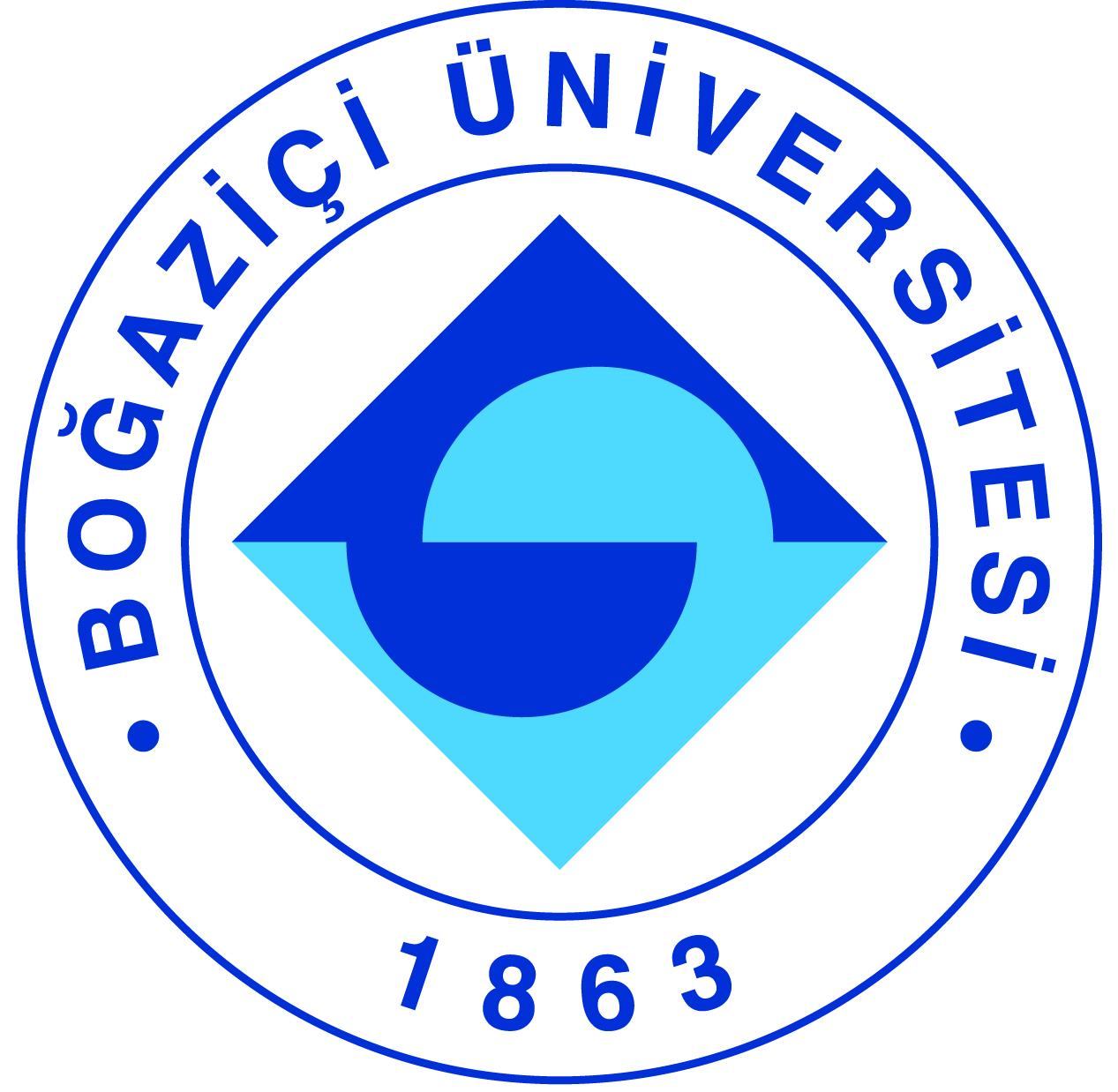 